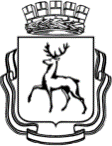 АДМИНИСТРАЦИЯ ГОРОДА НИЖНЕГО НОВГОРОДАМуниципальное бюджетное общеобразовательное учреждение«Школа № 160»РАБОЧАЯ ПРОГРАММАГЕОГРАФИЯ5 – 9 КЛАСС(приложение к основной образовательной программе основного общего образования)Нижний Новгород 2020Планируемые результаты Личностным результатом обучения географии в основной школе является формирование всесторонне образованной, инициативной и успешной личности, обладающей системой современных мировоззренческих взглядов, ценностных ориентаций, идейно-нравственных, культурных, гуманистических и этических принципов и норм поведения.Изучение географии в основной школе обусловливает достижение следующих результатов личностного развития:1) воспитание российской гражданской идентичности, патриотизма, любви и уважения к Отечеству, чувства гордости за свою Родину, прошлое и настоящее многонационального народа России; осознание своей этнической принадлежности, знание языка, культуры своего народа, своего края, общемирового культурного наследия; усвоение традиционных ценностей многонационального российского общества; воспитание чувства долга перед Родиной;2) формирование целостного мировоззрения, соответствующего современному уровню развития науки и общественной практики, а также социальному, культурному, языковому и духовному многообразию современного мира;3) формирование ответственного отношения к учению, готовности и способности к саморазвитию и самообразованию на основе мотивации к обучению и познанию, выбору профильного образования на основе информации о существующих профессиях и личных профессиональных предпочтений, осознанному построению индивидуальной образовательной траектории с учётом устойчивых познавательных интересов;4) формирование познавательной и информационной культуры, в том числе развитие навыков самостоятельной работы с учебными пособиями, книгами, доступными инструментами и техническими средствами информационных технологий;5) формирование толерантности как нормы осознанного и доброжелательного отношения к другому человеку, его мнению, мировоззрению, культуре, языку, вере, гражданской позиции; к истории, культуре, религии, традициям, языкам, ценностям народов России и мира;6) освоение социальных норм и правил поведения в группах и сообществах, заданных институтами социализации соответственно возрастному статусу обучающихся, а также во взрослых сообществах; формирование основ социально-критического мышления; участие в школьном самоуправлении и в общественной жизни в пределах возрастных компетенций с учётом региональных, этнокультурных, социальных и экономических особенностей;7) развитие морального сознания и компетентности в решении моральных проблем на основе личностного выбора; формирование нравственных чувств и нравственного поведения, осознанного и ответственного отношения к собственным поступкам;8) формирование коммуникативной компетентности в образовательной, общественно полезной, учебно-исследовательской, творческой и других видах деятельности;9) формирование ценности здорового и безопасного образа жизни;усвоение правил индивидуального и коллективного безопасного поведения в чрезвычайных ситуациях, угрожающих жизни и здоровью людей;10) формирование экологического сознания на основе признания ценности жизни во всех её проявлениях и необходимости ответственного, бережного отношения к окружающей среде;11) осознание важности семьи в жизни человека и общества, принятие ценности семейной жизни, уважительное и заботливое отношение к членам своей семьи;12) развитие эстетического восприятия через ознакомление с художественным наследием народов России и мира, творческой деятельности эстетической направленности.Метапредметными результатами освоения основной образовательной программы основного общего образования являются:1) овладение навыками самостоятельного приобретения новых знаний, организации учебной деятельности, поиска средств её осуществления;2) умение организовывать свою деятельность, определять её цели и задачи, выбирать средства реализации цели и применять их на практике, оценивать достигнутые результаты;3) формирование умений ставить вопросы, выдвигать гипотезу и обосновывать её, давать определения понятий, классифицировать, структурировать материал, строить логическое рассуждение, устанавливать причинно-следственные связи, аргументировать собственную позицию, формулировать выводы, делать умозаключения, выполнять познавательные и практические задания, в том числе проектные;4) формирование осознанной адекватной и критической оценки в учебной деятельности, умения самостоятельно оценивать свои действия и действия одноклассников, аргументированно обосновывать правильность или ошибочность результата и способа действия, реально оценивать свои возможности достижения цели определённой сложности;5) умение организовывать и планировать учебное сотрудничество и совместную деятельность с учителем и со сверстниками, определять общие цели, способы взаимодействия, планировать общие способы работы;6) формирование и развитие учебной и общепользовательской компетентности в области использования технических средств и информационных технологий (компьютеров, программного обеспечения) как инструментальной основы развития коммуникативных и познавательных универсальных учебных действий; формирование умений рационально использовать широко распространённые инструменты и технические средства информационных технологий;7) умение извлекать информацию из различных источников (включая средства массовой информации, ресурсы Интернета); умение свободно пользоваться справочной литературой, в том числе и на электронных носителях, соблюдать нормы информационной избирательности, этики;8) умение на практике пользоваться основными логическими приёмами, методами наблюдения, моделирования, объяснения, решения проблем, прогнозирования и др.;9) умение работать в группе — эффективно сотрудничать и взаимодействовать на основе координации различных позиций при выработке общего решения в совместной деятельности; слушать партнёра, формулировать и аргументировать своё мнение, корректно отстаивать свою позицию и координировать её с позицией партнёров, в том числе в ситуации столкновения интересов; продуктивно разрешать конфликты на основе учёта интересов и позиций всех их участников, поиска и оценки альтернативных способов разрешения конфликтов;10) умение организовывать свою жизнь в соответствии с представлениями о здоровом образе жизни, правах и обязанностях гражданина, ценностях бытия, культуры и социального взаимодействия.Предметными результатами освоения основной образовательной программы по географии являются:освоении планеты человеком, о географических знаниях как компоненте научной картины мира, их необходимости для решения современных практических задач человечества и своей страны, в том числе задачи охраны окружающей среды и рационального природопользования;2) формирование первичных навыков использования территориального подхода как основы географического мышления для осознания своего места в целостном, многообразном и быстро изменяющемся мире и адекватной ориентации в нём;3) формирование представлений и основополагающих теоретических знаний о целостности и неоднородности Земли как планеты людей в пространстве и во времени, об основных этапах её географического освоения,особенностях природы, жизни, культуры и хозяйственной деятельности людей, экологических проблемах на разных материках и в отдельных странах;4) овладение элементарными практическими умениями использования приборов и инструментов для определения количественных и качественных характеристик компонентов географической среды, в том числе её экологических параметров;5) овладение основами картографической грамотности и использования географической карты как одного из «языков» международного общения;6) овладение основными навыками нахождения, использования и презентации географической информации;7) формирование умений и навыков использования разнообразных географических знаний в повседневной жизни для объяснения и оценки раз-личных явлений и процессов, самостоятельного оценивания уровня безопасности окружающей среды, адаптации к условиям территории проживания;8) создание основы для формирования интереса к дальнейшему расширению и углублению географических знаний и выбора географии как профильного предмета на ступени среднего полного образования, а в дальнейшем и в качестве сферы своей профессиональной деятельности.Выпускник научится:выбирать источники географической информации (картографические, статистические, текстовые, видео- и фотоизображения, компьютерные базы данных), адекватные решаемым задачам; ориентироваться в источниках географической информации (картографические, статистические, текстовые, видео- и фотоизображения, компьютерные базы данных): находить и извлекать необходимую информацию; определять и сравнивать качественные и количественные показатели, характеризующие географические объекты, процессы и явления, их положение в пространстве по географическим картам разного содержания и другим источникам; выявлять недостающую, взаимодополняющую и/или противоречивую географическую информацию, представленную в одном или нескольких источниках;представлять в различных формах (в виде карты, таблицы, графика, географического описания) географическую информацию, необходимую для решения учебных и практико-ориентированных задач;использовать различные источники географической информации (картографические, статистические, текстовые, видео- и фотоизображения, компьютерные базы данных) для решения различных учебных и практико-ориентированных задач: выявление географических зависимостей и закономерностей на основе результатов наблюдений, на основе анализа, обобщения и интерпретации географической информации объяснение географических явлений и процессов (их свойств, условий протекания и географических различий); расчет количественных показателей, характеризующих географические объекты, явления и процессы; составление простейших географических прогнозов; принятие решений, основанных на сопоставлении, сравнении и/или оценке географической информации;проводить с помощью приборов измерения температуры, влажности воздуха, атмосферного давления, силы и направления ветра, абсолютной и относительной высоты, направления и скорости течения водных потоков;различать изученные географические объекты, процессы и явления, сравнивать географические объекты, процессы и явления на основе известных характерных свойств и проводить их простейшую классификацию;использовать знания о географических законах и закономерностях, о взаимосвязях между изученными географическими объектами, процессами и явлениями для объяснения их свойств, условий протекания и различий;оценивать характер взаимодействия деятельности человека и компонентов природы в разных географических условиях с точки зрения концепции устойчивого развития;различать (распознавать, приводить примеры) изученные демографические процессы и явления, характеризующие динамику численности населения Земли и отдельных регионов и стран;использовать знания о населении и взаимосвязях между изученными демографическими процессами и явлениями для решения различных учебных и практико-ориентированных задач;описывать по карте положение и взаиморасположение географических объектов; различать географические процессы и явления, определяющие особенности природы и населения материков и океанов, отдельных регионов и стран;устанавливать черты сходства и различия особенностей природы и населения, материальной и духовной культуры регионов и отдельных стран; адаптации человека к разным природным условиям;объяснять особенности компонентов природы отдельных территорий; приводить примеры взаимодействия природы и общества в пределах отдельных территорий;различать принципы выделения и устанавливать соотношения между государственной территорией и исключительной экономической зоной России;оценивать воздействие географического положения России и ее отдельных частей на особенности природы, жизнь и хозяйственную деятельность населения;использовать знания о мировом, зональном, летнем и зимнем времени для решения практико-ориентированных задач по определению различий в поясном времени территорий в контексте  реальной жизни;различать географические процессы и явления, определяющие особенности природы России и ее отдельных регионов;оценивать особенности взаимодействия природы и общества в пределах отдельных территорий России;объяснять особенности компонентов природы отдельных частей страны;оценивать природные условия и обеспеченность природными ресурсами отдельных территорий России; использовать знания об особенностях компонентов природы России и ее отдельных территорий, об особенностях взаимодействия природы и общества в пределах отдельных территорий России для решения практико-ориентированных задач в контексте реальной жизни;различать (распознавать, приводить примеры) демографические процессы и явления, характеризующие динамику численности населения России и отдельных регионов; факторы, определяющие динамику населения России, половозрастную структуру, особенности размещения населения по территории страны, географические различия в уровне занятости, качестве и уровне жизни населения;использовать знания о естественном и механическом движении населения, половозрастной структуре, трудовых ресурсах, городском и сельском населении, этническом и религиозном составе населения России для решения практико-ориентированных задач в контексте реальной жизни;находить и распознавать ответы на вопросы, возникающие в ситуациях повседневного характера, узнавать в них проявление тех или иных демографических и социальных процессов или закономерностей;различать (распознавать) показатели, характеризующие отраслевую; функциональную и территориальную структуру хозяйства России;использовать знания о факторах размещения хозяйства и особенностях размещения отраслей экономики России для объяснения особенностей отраслевой, функциональной и территориальной структуры хозяйства России на основе анализа факторов, влияющих на размещение отраслей и отдельных предприятий по территории страны; объяснять и сравнивать особенности природы, населения и хозяйства отдельных регионов России;сравнивать особенности природы, населения и хозяйства отдельных регионов России;сравнивать показатели воспроизводства населения, средней продолжительности жизни, качества населения России с мировыми показателями и показателями других стран; уметь ориентироваться при помощи компаса, определять стороны горизонта, использовать компас для определения азимута; описывать погоду своей местности; объяснять расовые отличия разных народов мира;давать характеристику рельефа своей местности; уметь выделять в записках путешественников географические особенности территорииприводить примеры современных видов связи, применять  современные виды связи для решения  учебных и практических задач по географии;оценивать место и роль России в мировом хозяйстве.Выпускник получит возможность научиться:создавать простейшие географические карты различного содержания;моделировать географические объекты и явления;работать с записками, отчетами, дневниками путешественников как источниками географической информации;подготавливать сообщения (презентации) о выдающихся путешественниках, о современных исследованиях Земли;ориентироваться на местности: в мегаполисе и в природе;использовать знания о географических явлениях в повседневной жизни для сохранения здоровья и соблюдения норм экологического поведения в быту и окружающей среде;приводить примеры, показывающие роль географической науки в решении социально-экономических и геоэкологических проблем человечества; примеры практического использования географических знаний в различных областях деятельности;воспринимать и критически оценивать информацию географического содержания в научно-популярной литературе и средствах массовой информации;составлять описание природного комплекса;выдвигать гипотезы о связях и закономерностях событий, процессов, объектов, происходящих в географической оболочке;сопоставлять существующие в науке точки зрения о причинах происходящих глобальных изменений климата;оценивать положительные и негативные последствия глобальных изменений климата для отдельных регионов и стран;объяснять закономерности размещения населения и хозяйства отдельных территорий в связи с природными и социально-экономическими факторами;оценивать возможные в будущем изменения географического положения России, обусловленные мировыми геодемографическими, геополитическими и геоэкономическими изменениями, а также развитием глобальной коммуникационной системы;давать оценку и приводить примеры изменения значения границ во времени, оценивать границы с точки зрения их доступности;делать прогнозы трансформации географических систем и комплексов в результате изменения их компонентов;наносить на контурные карты основные формы рельефа;давать характеристику климата своей области (края, республики);показывать на карте артезианские бассейны и области распространения многолетней мерзлоты;выдвигать и обосновывать на основе статистических данных гипотезы об изменении численности населения России, его половозрастной структуры, развитии человеческого капитала;оценивать ситуацию на рынке труда и ее динамику;объяснять различия в обеспеченности трудовыми ресурсами отдельных регионов Россиивыдвигать и обосновывать на основе анализа комплекса источников информации гипотезы об изменении отраслевой и территориальной структуры хозяйства страны;обосновывать возможные пути решения проблем развития хозяйства России;выбирать критерии для сравнения, сопоставления, места страны в мировой экономике;объяснять возможности России в решении современных глобальных проблем человечества;оценивать социально-экономическое положение и перспективы развития России.Содержание курса 5 классРаздел 1. Географическое изучение ЗемлиВведение. География — наука о планете ЗемляЧто изучает география. Географические объекты, процессы и явления. Как география изучает Землю. Практическая работа Организация фенологических наблюдений в природе.Тема 1. Развитие географических знаний о ЗемлеГеография в древности: Древняя Индия, Древний Египет, ДревнийВосток, Древняя Греция. Учёные античного мира — Аристотель, Эратосфен, Птолемей. Экспедиции Т. Хейердала как модель путешествий в древности. География в эпоху Средневековья: путешествия и открытия португальцев, русских землепроходцев. Путешествия Марко Поло и Афанасия Никитина. Эпоха Великих географических открытий. Открытие Нового света экспедиция Христофора Колумба. Первое кругосветное плавание Фернана Магеллана. Значение Великих географических открытий. Географические открытия XVII—XIX вв. Поиски Южной Земли — открытие Австралии. Первая русская кругосветная экспедиция И. Ф. Крузенштерна и Ю. Ф. Лисянского. Русская экспедиция Ф. Ф. Беллинсгаузена и М. П. Лазарева — открытие Антарктиды. Современные географические исследования. Исследование полярных областей Земли. Изучение Мирового океана. Космические исследования. Географические исследования Новейшего времени. Актуальные проблемы развития человечества и России, решение которых невозможно без участия географов.Практические работы1) Обозначение на контурной карте маршрутов путешествий, географических объектов, открытых в разные периоды.2) Составление списка источников информации по теме «Имена русских первопроходцев и мореплавателей на карте мира» (по выбору учителя).Раздел 2. Земля — планета Солнечной системыЗемля в Солнечной системе и во Вселенной. Земля и Луна. Форма размеры Земли, их географические следствия. Движение Земли вокруг оси. Земная ось и географические полюсы. Следствия осевого вращения Земли. Географические следствия движения Земли вокруг Солнца. Смена времён года на Земле. Дни весеннего и осеннего равноденствия, летнего и зимнего солнцестояния. Неравномерное распределение солнечного светаи тепла на поверхности Земли. Пояса освещённости. Тропики и полярные круги. Влияние Космоса на Землю и жизнь людей.Практические работы1) Характеристика событий, происходящих на экваторе, в тропиках, на полярных кругах и полюсах Земли в дни равноденствий и солнцестояний.2) Выявление закономерностей изменения продолжительности дня и высоты Солнца над горизонтом в зависимости от времени года на территории своей местности.Раздел 3. Изображения земной поверхностиТема 2. План и топографическая картаГлобус, план, аэрофотоснимки и космические снимки. Географический атлас. Масштаб топографического плана и карты и его виды. Условные знаки плана и карты и их виды. Способы изображения неровностей земной поверхности на планах и картах. Ориентирование на местности. План местности. Определение направлений на плане. Глазомерная съёмка. Полярная и маршрутная съёмки. Ориентирование по плану местности. Разнообразие планов и области их применения.Практическая работаПроведение полярной съёмки и составление плана местности.Тема 3. Географические картыРазнообразие географических карт и их классификация. Виды географических карт. Способы изображения на мелкомасштабных географических картах. Масштаб географических карт. Искажения на географических картах. Градусная сетка: параллели и меридианы на глобусе и картах. Экватор и нулевой (начальный, Гринвичский) меридиан. Географические координаты.Географическая широта и географическая долгота. Измерение расстояний по карте. Использование карт в жизни и хозяйственной деятельности людей.Практические работы1) Определение направлений и расстояний на карте.2) Определение географических координат точек на глобусе и картах.Раздел 4. Оболочки ЗемлиТема 4. Литосфера — каменная оболочка ЗемлиЛитосфера — твёрдая оболочка Земли. Внутреннее строение Земли: ядро, мантия, земная кора. Строение земной коры: материковая (континентальная) и океаническая кора.Вещества земной коры: минералы и горные породы. Образование горных пород. Магматические, осадочные и метаморфические горные породы. Круговорот горных пород. Рельеф земной поверхности. Планетарные формы рельефа — материки и впадины океанов. Острова. Формы рельефа суши: горы и равнины. Различие гор по высоте. Разнообразие равнин по высоте. Виды равнин по внешнему облику.Внутренние и внешние процессы образования рельефа. Движение литосферных плит. Образование гор. Вулканы и землетрясения. Выветривание — разрушение и изменение горных пород и минералов под действием внешних процессов. Виды выветривания. Формирование рельефа земной поверхности как результат действия внутренних и внешних сил. Деятельность человека, преобразующая земную поверхность, и связанныес ней экологические проблемы. Рельеф дна Мирового океана. Части подводных окраин материков. Срединно-океанические хребты. Ложе океана, его рельеф.Практические работы1) Сравнение свойств горных пород.2) Нанесение на контурную карту географического положения островов, полуостровов, высочайших гор и обширных равнин мира.3) Описание местоположения горной системы или равнины по физической карте.6 классРаздел 4. Оболочки Земли (продолжение)Тема 5. Гидросфера — водная оболочкаВодная оболочка Земли и её состав. Мировой круговорот воды. Значение гидросферы.Части Мирового океана. Солёность и температура морской воды. Движение воды в Мировом океане: волны (ветровые и цунами), течения, приливы и отливы. Тёплые и холодные течения. Воды суши. Реки: горные и равнинные. Части реки. Речная система, бассейн, водораздел. Пороги и водопады. Питание и режим рек. Озеро. Происхождение озёрных котловин. Озёра сточные и бессточные. Болота, их образование. Подземные воды (грунтовые, межпластовые, артезианские), их происхождение, условия залегания и использования. Источники. Гейзеры. Природные ледники: горные и покровные. Многолетняя мерзлота. Человек и гидросфера. Вода — основа жизни на Земле.Практические работы1) Сравнение двух рек (России и мира) по заданным признакам.2) Характеристика одного из крупнейших озёр России по плану.Тема 6. Атмосфера — воздушная оболочкаВоздушная оболочка Земли: газовый состав, строение и значение. Температура воздуха. Зависимость нагревания поверхности от угла падения солнечных лучей. Нагревание воздуха. Особенности суточного хода температуры воздуха. Годовой ход температуры воздуха. Амплитуда температур.Вода в атмосфере. Образование облаков. Облака и их виды. Туман. Образование атмосферных осадков. Виды атмосферных осадков. Распределение осадков на Земле. Атмосферное давление. Ветер и причины его возникновения. Роза ветров. Бризы. Муссоны. Пассаты. Погода, причины её изменения. Климат и климатообразующие факторы. Климаты Земли. Человек и атмосфера. Взаимовлияние человека и атмосферы.Практические работы1) Определение по статистическим данным тенденций изменения температуры воздуха и (или) количества атмосферных осадков в зависимости от географического положения объектов.2) Построение розы ветров, диаграмм облачности и осадков по имеющимся данным календаря погоды.3) Организация наблюдений за погодой с помощью метеоприборов.Тема 7. Биосфера — оболочка жизниБиосфера — оболочка жизни. Состав и границы биосферы. Растительный и животный мир Земли. Разнообразие животного и растительного мира. Приспособление живых организмов к среде обитания. Жизнь в океане. Живые организмы на суше. Проблемы биосферы. Охрана биосферы. Человек — часть биосферы. Распространение людей на Земле. Расы человека.Раздел 5. Географическая оболочкаПонятие «географическая оболочка». Свойства географической оболочки. Природно-территориальный комплекс. Природная зональность и высотная поясность.Почва: понятие, состав, строение. Типы почв. Охрана почв. Всемирное природное и культурное наследие ЮНЕСКО.Практическая работаСоставление списка интернет-ресурсов, содержащих информацию о состоянии окружающей среды своей местности.7 классВведение. Что изучают в курсе географии 7 классаРаздел 1. Человек на Земле Заселение Земли человеком. Современная численность населения мира. Изменение численности населения во времени. Методы определения численности населения, переписи населения. Факторы, влияющие на рост численности населения. Рождаемость, смертность, естественный прирост населения и их географические особенности. Размещение населения. Понятие «плотность населения».Народы и религии мира. Языковая классификация народов мира. Мировые и национальные религии.Хозяйственная деятельность населения: сельское хозяйство, промышленность, сфера услуг. География видов хозяйственной деятельности.Города и сельские поселения. Многообразие стран, их основные типы.  Культурно-исторические регионы мира.Практические работы1) Сравнительное описание численности и плотности населения стран по разным источникам информации.2) Определение и сравнение естественного прироста населения стран по источникам географической информации.3) Классификация стран по разным количественным показателям особенностей населения (естественному приросту, доле городского населения, религиозному и этническому составу).4) Определение по комплексным картам различий в типах хозяйственной деятельности населения стран разных регионов.Раздел 2. Главные закономерности природы ЗемлиИстория формирования рельефа Земли. Литосферные плиты и образование континентальной и океанической земной коры. Платформы древние и молодые. Области складчатости. Формирование современных материков и океанов.Климатообразующие факторы. Географическая широта как основнойклиматообразующий фактор. Воздушные массы: понятие, типы. Циркуляция атмосферы как важный климатообразующий фактор. Преобладающие ветры — пассаты тропических широт, тропические (экваториальные) муссоны, западные ветры умеренных широт, восточные (стоковые) ветры полярных областей. Влияние на климат подстилающей поверхности, океанических течений, абсолютной высоты местности и её рельефа.Разнообразие климата на Земле. Характеристика основных и переходных климатических поясов Земли.Климатические карты. Климатограмма как графическая форма отражения климатических особенностей.Мировой океан и его части. Океан и атмосфера: поверхностные водные массы, их типы; поверхностные течения. Солёность поверхностных вод Мирового океана, её измерение. Карта солёности поверхностных вод Мирового океана. Жизнь в Океане, закономерности её пространственного распространения. Экологические проблемы Мирового океана. Тихий, Атлантический, Индийский, Северный Ледовитый океаны:особенности природы, ресурсы, освоение человеком. Южный океан. Природные зоны Земли. Высотная поясность.Практические работы1) Анализ физической карты и карты строения земной коры с целью выявления закономерностей распространения крупных форм рельефа.2) Анализ разных источников географической информации с цельюобъяснения географического распространения землетрясений и современного вулканизма.3) Определение климатических характеристик территории по климатической карте.4) Составление схемы общей циркуляции атмосферы.5) Описание климата территории по климатограмме.6) Сравнение годового хода температуры воздуха по сезонам года в Северном и Южном полушариях.7) Составление графика годового хода температуры воздуха по статистическим данным.8) Сравнение солёности поверхностных вод Мирового океана на разной широте по карте солёности поверхностных вод, выявление закономерности её изменения в широтном направлении.9) Выявление закономерностей распространения тёплых и холодных течений у западных и восточных побережий материков по физической карте мира.10) Выявление проявления широтной зональности по картам природных зон.11) Сравнение высотных поясов гор с целью выявления зависимостиих структуры от географического положения и абсолютной высоты.Раздел 3. Материки и страныТема 1. Южные материкиАфрика, Австралия и Океания, Южная Америка: географическое положение и береговая линия, основные черты рельефа, климата, внутренних вод и определяющие их факторы. Зональные природные комплексы. Население и его хозяйственная деятельность. Природные районы. Страны.Антарктида: географическое положение и береговая линия, рельеф поверхности ледника и подлёдный рельеф, особенности климата и внутренних вод, органический мир. Открытие и исследования Антарктиды.Практические работы1) Выявление влияния географического положения на климат материка.2) Объяснение особенностей климата экваториального климатического пояса на примере одного из материков.3) Выявление влияния океанических течений у западных и восточных побережий материков на климат и природные комплексы.4) Сравнение высотной поясности горных систем, выявление причин различий.5) Сравнение населения южных материков по разным источникам географической информации.6) Выявление природных, исторических и экономических причин, повлиявших на плотность населения, на примере одного из регионов.7) Определение средней плотности населения стран по статистическим данным.8) Описание одной из стран по географическим картам.Тема 2. Северные материкиСеверная Америка и Евразия: географическое положение и береговая линия, основные черты рельефа, климата, внутренних вод и определяющие их факторы. Зональные природные комплексы. Население и его хозяйственная деятельность. Природные районы. Страны.Практические работы1) Объяснение климатических различий территорий, находящихся на одной географической широте, на примере умеренного климатического пояса.2) Сравнение расположения природных зон Северной Америки и Евразии и выявление причин подобного расположения.3) Комплексное географическое описание одной из природных зон материков.4) Сравнение расположения южной границы распространения многолетней мерзлоты в Северной Америке и Евразии и выявление причин различий.5) Объяснение распространения зон современного вулканизма и землетрясений на территории Северной Америки и Евразии.6) Определение и сравнение естественного прироста населения стран Азии и Европы по статистическим данным.7) Анализ разных источников информации для составления характеристики населения страны.8) Сравнение двух стран по заданным показателям.Раздел 4. Взаимодействие природы и обществаНеобходимость международного сотрудничества в использовании природы и её охраны.Глобальные проблемы человечества: продовольственная, сырьевая, энергетическая, преодоления отсталости стран, экологическая. Проблема глобальных климатических изменений.Практическая работаОценка последствий изменений компонентов природы в результате деятельности человека на примере одной из стран.География России (8—9 классы)8 классРаздел 1. Географическое пространство РоссииТема 1. Географическое положение и границы РоссииГосударственная территория России. Территориальные воды. Исключительная экономическая зона России. Государственная граница России. Морские и сухопутные границы. Континентальный шельф. Страны — соседи России. Географическое положение России. Виды географического положения. Географическое положение России как фактор развития её хозяйства. Россия в мире.Практическая работаСравнение по картам географического положения России с географическим положением других государств.Тема 2. Время на территории РоссииРоссия на карте часовых поясов мира. Карта часовых зон России. Местное, поясное и зональное время.Практическая работаОпределение разницы во времени для разных городов России по карте часовых зон.Тема 3. История формирования, освоенияи изучения территории РоссииОсвоение и изучение территории России в XVI—XXI вв.: землепроходцы, научные географические экспедиции XVIII в., изучение Арктики, Сибири и Северо-Востока страны. Воссоединение Крыма.Практические работы1) Систематизация сведений об изменении границ России на разных исторических этапах на основе анализа географических карт.2) Объяснение ситуаций в контексте реальных событий.Тема 4. Административно-территориальное устройство России.Районирование территорииФедеративное устройство России. Субъекты Российской Федерации, их равноправие и разнообразие. Изменение границ отдельных субъектов Российской Федерации. Федеральные округа. Районирование как метод географических исследований. Крупные районы России.Практическая работаОбозначение на контурной карте границ географических районов и федеральных округов с целью выявления различий.Раздел 2. Население РоссииТема 5. Численность населенияДинамика численности населения России и факторы, её определяющие. Переписи населения России. Естественное движение населения. Показатели рождаемости, смертности и естественного прироста населения России и её географических районов. Миграции (механическое движение) населения. Прогнозы изменения численности населения России.Практическая работаОпределение по статистическим материалам показателей общего, естественного или миграционного прироста населения своего региона.Тема 6. Половой и возрастной состав населенияПоловой и возрастной состав населения России. Половозрастная структура населения России в географических районах и субъектах Российской Федерации и факторы, её определяющие. Половозрастные пирамиды. Средняя продолжительность жизни мужского и женского населения России.Практическая работаОбъяснение динамики половозрастного состава населения России на основе анализа половозрастных пирамид.Тема 7. Народы и религииРоссия — многонациональное государство. Языковая классификация народов России. Русский язык — язык межнационального общения. Крупнейшие народы России и их расселение. География религий.Практическая работаАнализ статистических материалов с целью построения картограммы Доля титульных этносов в населении республик и автономных округовРоссийской Федерации».Тема 8. Территориальные особенности размещения населенияГеографические особенности размещения населения: их обусловленность природными, историческими и социально-экономическими факторами. Главная полоса расселения.Городское и сельское население. Виды городских и сельских населённых пунктов. Урбанизация в России. Крупнейшие города и городские агломерации. Классификация городов по численности населения. Роль городов в жизни страны. Функции городов России. Монофункциональные города. Современные тенденции сельского расселения.Практическая работаАнализ карт плотности населения и степени благоприятности природных условий жизни населения с целью выявления факторов размещения населения.Тема 9. Миграции населенияВиды миграций. Внешние и внутренние миграции. Эмиграция и иммиграция. Миграционный прирост. Причины миграций и основные направления миграционных потоков. Причины миграций и основные направления миграционных потоков России в разные исторические периоды.Раздел 3. Природа РоссииТема 10. Природные условия и ресурсыПриродные условия и природные ресурсы. Классификации природных ресурсов по разным признакам.Практические работы1) Сравнение природных ресурсов двух морей, омывающих Россию, по нескольким источникам информации.2) Оценка природно-ресурсного капитала одного из районов России по картам и статистическим материалам.Тема 11. Геологическое строение, рельеф и полезные ископаемыеЭтапы формирования земной коры на территории России. Основные тектонические структуры: платформы и складчатые пояса. Основные формы рельефа и особенности их распространения на территории России. Выявление зависимости между тектоническим строением, рельефом и размещением основных групп полезных ископаемых. Влияние внутренних и внешних процессов на формирование рельефа, процессы, формирующие рельеф. Внутренние процессы: области современного горообразования, землетрясений и вулканизма. Внешние процессы: древнее и современное оледенения, работа текучих вод, ветра, моря. Влияние рельефа на хозяйственную деятельность людей. Изменение рельефа под влиянием деятельности человека. Антропогенные формы рельефа. Минеральные ресурсы: виды и проблемы рационального использования. Рельеф своей местности.Практические работы1) Сравнительное описание двух горных систем России по нескольким источникам информации.2) Объяснение особенностей рельефа одного из крупных географических районов страны.3) Объяснение распространения по территории России опасных геологических явлений.Тема 12. КлиматФакторы, определяющие климат России. Географическая широта как главный фактор формирования климата. Солнечная радиация: понятие, виды. Радиационный баланс. Влияние подстилающей поверхности и рельефа на климат. Типы воздушных масс на территории России и их циркуляция. Атмосферные фронты, циклоны и антициклоны, их изображение на картах погоды Распределение температуры воздуха, увлажнения и атмосферных осадков по территории России. Испаряемость. Коэффициент увлажнения.Климатические пояса и типы климатов России. Влияние климата на жизнь и хозяйственную деятельность населения. Способы адаптации человека к разнообразным климатическим условиям на территории страны. Опасные и неблагоприятные метеорологические явления. Влияние на климат хозяйственной деятельности населения. Климатические изменения на территории России. Агроклиматические ресурсы. Климат своей местности.Практические работы1) Описание погоды территории по карте погоды.2) Определение по картам закономерностей распределения солнечной радиации, средних температур января и июля, годового количества осадков, испаряемости по территории страны.3) Оценка основных климатических показателей одного из географических районов страны для жизни и хозяйственной деятельности населения.Тема 13. Внутренние воды и моряМоря, омывающие Россию: особенности природы и хозяйственногоиспользования. Внутренние воды России. Реки: распределение по бассейнам океанов.Главные речные системы России: питание, режим. Крупнейшие озёра России, их происхождение. Болота. Подземные воды. Ледники. Многолетняя мерзлота. Неравномерность распределения водных ресурсов. Рост их потребления и загрязнения. Опасные гидрологические природные явления и их распространение по территории России. Внутренние воды и водные ресурсы своей местности.Практические работы1) Выявление зависимости режима рек от климата и характера их течения от рельефа.2) Объяснение закономерностей распространения опасных гидрологических природных явлений на территории страны.Тема 14. Почвы, растительный и животный мирПочва — особый компонент природы. Факторы образования почв. Основные зональные типы почв, их свойства, различия в плодородии. Почвенные ресурсы России. Изменение почв в ходе их хозяйственного использования. Меры по сохранению плодородия почв — мелиорация земель: борьба с эрозией, осушение, орошение, внесение удобрений. Охрана почв. Основные типы растительности России. Особенности животного мира России: видовое разнообразие; факторы, его определяющие. Ресурсы растительного и животного мира России.Тема 15. Природно-хозяйственные зоныПриродно-хозяйственные зоны России: разнообразие зон, взаимосвязь и взаимообусловленность их компонентов. Зона арктических пустынь, тундры, лесотундры, лесные зоны, лесостепи, степи, полупустыни и пустыни: географическое положение, климат, почвенный покров, растительный и животный мир, население и его хозяйственная деятельность, экологические проблемы. Высотная поясность. Население и хозяйственная деятельность в горах. Рациональное природопользование. Особо охраняемые природныетерритории России: заповедники, заказники, национальные парки. Объекты Всемирного природного и культурного наследия ЮНЕСКО. Красная книга России.Практические работы1) Сравнение климата двух природно-хозяйственных зон России.2) Объяснение различий почв, растительного и животного мира двух территорий России, расположенных в разных природно-хозяйственных зонах.3) Сравнение различных точек зрения о влиянии глобальных климатических изменений на природу, жизнь и хозяйственную деятельность населения на основе анализа нескольких источников информации.9 классРаздел 1. Хозяйство РоссииТема 1. Общая характеристика хозяйстваСостав хозяйства: секторы, важнейшие межотраслевые комплексы и отрасли. Отраслевая, функциональная и территориальная структуры хозяйства, факторы их формирования и развития. Общие особенности географии хозяйства России: основная зона хозяйственного освоения. Валовой внутренний продукт (ВВП) и валовой региональный продукт (ВРП) как показатели уровня развития страны и регионов. Факторы размещения производства.Человеческий капитал России. Природно-ресурсный капитал России. Производственный капитал России. Распределение производственного капитала по территории страны.Тема 2. Топливно-энергетический комплекс (ТЭК)Топливно-энергетический комплекс: состав и значение в хозяйстве. Нефтяная, газовая и угольная промышленность: география основных современных и перспективных районов добычи топливных ресурсов, систем трубопроводов. Место России в мировой добыче основных видов топливных ресурсов. Особенности современного этапа освоения шельфовых месторождений топлива. Электроэнергетика: основные типы электростанций (включая станции, использующие возобновляемые источники энергии — ВИЭ), их особенности и доля в производстве электроэнергии. Место России в мировом производстве электроэнергии. Атомные, тепловые и гидроэлектростанции. Каскады ГЭС. Энергосистемы. Влияние ТЭК на окружающую среду. Направления развития ТЭК России.Практические работы1) Анализ статистических и текстовых материалов с целью сравнения стоимости электроэнергии для населения России в различных регионах.2) Сравнительная оценка возможностей для развития ВИЭ в отдельных регионах страны.Тема 3. МеталлургияСостав и значение в хозяйстве. Место России в мировом производстве металлов. Особенности технологии производства чёрных и цветных металлов. Факторы размещения предприятий металлургического комплекса. География металлургии чёрных и цветных металлов: основные районы и центры. Металлургические районы России. Влияние металлургии на окружающую среду. Направления развития металлургического комплекса России.Практическая работаАнализ различных источников информации, включая ресурсы Интернета, с целью определения структуры себестоимости производства алюминия.Тема 4. МашиностроениеСостав и значение в хозяйстве. Место России в мировом производстве машиностроительной продукции. Факторы размещения машиностроительных предприятий. География важнейших отраслей. Машиностроение и охрана окружающей среды. Направления развития машиностроения России.Практическая работаАнализ различных источников информации, включая ресурсы Интернета, с целью объяснения влияния географического положения машиностроительного предприятия (по выбору) на конкурентоспособность его продукции.Тема 5. Химическая промышленностьСостав и значение в хозяйстве. Факторы размещения предприятий. Место России в мировом производстве химической продукции. География важнейших отраслей. Химическая промышленность и охрана окружающей среды. Направления развития химической промышленности России.Практическая работаАнализ текстовых источников информации с целью объяснения размещения предприятий одной из отраслей химической промышленности (на примере производства синтетического каучука).Тема 6. Лесопромышленный комплексСостав и значение в хозяйстве. Место России в мировом производстве продукции лесопромышленного комплекса. Факторы размещения предприятий. География важнейших отраслей. Лесное хозяйство и окружающая среда. Направления развития лесопромышленного комплекса России.Практическая работаАнализ «Прогноза развития лесного сектора Российской Федерации до 2030 г.» и «Стратегии развития лесопромышленного комплекса до 2030 г.» с целью определения перспектив и проблем развития комплекса.Тема 7. Агропромышленный комплексСостав и значение в экономике страны. Сельское хозяйство. Состав и значение в хозяйстве, отличия от других отраслей хозяйства. Сельскохозяйственные угодья, их площадь и структура. Сельское хозяйство и окружающая среда. Растениеводство и животноводство: главные отрасли и их география, направления развития. Пищевая промышленность. Состав и значение в хозяйстве. Факторы размещения предприятий. География важнейших отраслей. Пищевая промышленность и окружающая среда. Направления развития пищевой промышленности России. Лёгкая промышленность. Состав и значение в хозяйстве. Факторы размещения предприятий. География важнейших отраслей. Лёгкая промышленность и окружающая среда. Направления развития лёгкой промышленности России.Практическая работаОпределение влияния природных и социальных факторов на размещение отраслей АПК. Значение в хозяйстве.Транспорт. Состав и значение в хозяйстве. Грузооборот и пассажирооборот. Транспортные узлы. Транспортная система. Морской, внутренний водный, железнодорожный, автомобильный, воздушный и трубопроводный транспорт: особенности, география, влияние на окружающую среду, направления развития. Связь: состав и значение в хозяйстве. География связи. Направления развития связи в России.География туризма и рекреации. Наука и образование: значение в хозяйстве, география. Наукограды. Направления развития науки и образования.Раздел 2. Регионы РоссииТемы 9—17. Европейский Север, Европейский Северо-Запад,Центральная Россия, Европейский Юг, Поволжье, Урал,Западная Сибирь, Восточная Сибирь и Дальний ВостокЕвропейская и азиатская части России: территория, географическое положение, природа, население, хозяйство. Европейский Север, Европейский Северо-Запад, Центральная Россия, Европейский Юг, Поволжье, Урал, Западная Сибирь, Восточная Сибирь, Дальний Восток: состав и географическое положение, особенности природы и природно-ресурсного потенциала, населения и хозяйства. Экологические проблемы и перспективы развития.Практические работы1) Составление географического описания природы, населения и хозяйства на основе использования нескольких источников информации.2) Сравнение двух субъектов Российской Федерации по заданным критериям.3) Классификация субъектов Российской Федерации одного из географических районов России по уровню социально-экономического развития на основе статистических данных.4) Оценка туристско-рекреационного потенциала региона.Раздел 3. Россия в миреРоссия в системе международного географического разделения труда. Россия в мировой торговле. Россия в системе мировых транспортных коридоров.Тематическое планирование5 класс 6 класс 7 класс8 класс9 класс – 70 ч. (из них 9 ч – резервное время)Разработано на основе программы: А. И. Алексеев, В.В. Николина, Е. К. Липкина. География. Рабочие программы 5-9 классы. М., «Просвещение»-2020.                                  Соответствует:    Требованиям Федерального государственного образовательного стандарта основного общего образованияНомер урокаНаименование разделовКоличество часовВведение. География — наука о планете Земля (1 ч)Введение. География — наука о планете Земля (1 ч)11Зачем нам география и как мы будем её изучатьНа какой Земле мы живемНа какой Земле мы живем72Как люди открывали Землю (1)3Как люди открывали Землю (2)4Российские путешественники 5География сегодня6География сегодня7География сегодняЗемля – планета Солнечной системыЗемля – планета Солнечной системы58Мы во Вселенной 9Движение Земли 10Солнечный свет на Земле 11Солнечный свет на Земле 12Солнечный свет на Земле План и картаПлан и карта1113Ориентирование на местности 14Земная поверхность на плане и карте (1)15Земная поверхность на плане и карте (2)16Учимся с «Полярной звездой» (1)17Географическая карта 18Градусная сетка 19Географические координаты (1)20Географические координаты (2)21Учимся с «Полярной звездой» (2)22Учимся с «Полярной звездой» (2)23Учимся с «Полярной звездой» (2)Литосфера – каменная оболочка ЗемлиЛитосфера – каменная оболочка Земли824Земная кора – верхняя часть литосферы 25Горные породы, минералы и полезные ископаемые26Движения земной коры (1)27Движения земной коры (2)28Рельеф Земли. Равнины29Рельеф Земли. Горы30Учимся с «Полярной звездой» (3)31Литосфера и человек 3 ч – резерв 3 ч – резерв 3Номер урокаНомер урокаНаименование разделов и темКоличество часовГидросфера – водная оболочка Земли (10 ч)Гидросфера – водная оболочка Земли (10 ч)Гидросфера – водная оболочка Земли (10 ч)101Состав и строение гидросферы Состав и строение гидросферы 2Мировой океан (1)Мировой океан (1)3Мировой океан (2)Мировой океан (2)4Учимся с «Полярной звездой» (4)Учимся с «Полярной звездой» (4)5Воды океанаВоды океана6Реки – артерии Земли (1)Реки – артерии Земли (1)7Реки  - артерии Земли (2) Реки  - артерии Земли (2) 8Озера и болота Озера и болота 9Подземные воды и ледники Подземные воды и ледники 10Гидросфера и человек Гидросфера и человек Атмосфера – воздушная оболочка Земли Атмосфера – воздушная оболочка Земли Атмосфера – воздушная оболочка Земли 1011Состав и строение атмосферы Состав и строение атмосферы 12Тепло в атмосфере (1)Тепло в атмосфере (1)13Тепло в атмосфере (2)Тепло в атмосфере (2)14Атмосферное давление Атмосферное давление 15Ветер Ветер 16Влага в атмосфере (1)Влага в атмосфере (1)17Влага в атмосфере (2)Влага в атмосфере (2)18Погода и климат Погода и климат 19Учимся с «Полярной звездой» (5)Учимся с «Полярной звездой» (5)20Атмосфера и человек Атмосфера и человек Биосфера – живая оболочка Земли Биосфера – живая оболочка Земли Биосфера – живая оболочка Земли 921Биосфера – живая оболочка Земли Биосфера – живая оболочка Земли 22Биосфера  - сфера жизни Биосфера  - сфера жизни 23Почвы Почвы 24Биосфера и человек Биосфера и человек 25Географическая оболочка Географическая оболочка 26Географическая оболочка Земли Географическая оболочка Земли 27Природные зоны Земли Природные зоны Земли 28Культурные ландшафты Культурные ландшафты 29Природное и культурное наследие Природное и культурное наследие 30-34Резерв  Резерв  5№Наименование разделов и темКоличество часовВведение. Что изучают в курсе географии 7 класса Введение. Что изучают в курсе географии 7 класса 21Как вы будете изучать географию в 7 классе 2Географические карты Человек на Земле Человек на Земле 183Как люди заселяли Землю 4Население современного мира 5Народы, языки и религии6Города и сельские поселения7Страны мира8Учимся с «Полярной звездой» (1)Природа Земли 9Развитие земной коры10Земная кора на карте 11Природные ресурсы земной коры12Температура воздуха на разных широтах 13Давление воздуха и осадки на разных широтах 14Общая циркуляция атмосферы 15Климатические пояса и области Земли 16Океанические течения 17Реки и озера Земли 18Учимся с «Полярной звездой» (2)19Растительный и животный мир Земли 20ПочвыПриродные комплексы и регионы Природные комплексы и регионы 521Природные зоны Земли22Океаны (1)23Океаны (2)24Материки25Как мир делится на части и как объединяетсяМатерики и страны Материки и страны 3226Африка: образ материка27Африка в мире 28Африка: путешествие (1)29Африка: путешествие (2)30Египет 31Учимся с «Полярной звездой» (3) 32Австралия: образ материка 33Австралия: путешествие 34Антарктида35Южная Америка: образ материка (1)36Южная Америка: образ материка (2)37Латинская Америка в мире 38Южная Америка: путешествие (1)39Южная Америка: путешествие (2)40Бразилия 41Северная Америка: образ материка 42Англо-Саксонская Америка 43Северная Америка: путешествие (1)44Северная Америка: путешествие (2)45Соединённые Штаты Америки 46Евразия: образ материка (1)47Евразия: образ материка (2)48Европа в мире49Европа: путешествие (1)50Европа: путешествие (2)51Германия52Азия в мире 53Азия: путешествие (1)54Азия: путешествие (2)55Китай56Индия 57Глобальные проблемы человечества 58Итоговое повторение159Промежуточная аттестация160-68Резерв №Наименование разделов и темКоличество часовГеографическое пространство РоссииГеографическое пространство России91Как мы будем изучать географию России2Мы и наша страна на карте мира 3Наши границы и наши соседи 4Учимся с «Полярной звездой» (1)5Наша страна на карте часовых поясов 6Формирование территории России 7Учимся с «Полярной звездой» (2)8Районирование России 9Наше национальное богатство и наследие Население России Население России 1110Численность населения 11Воспроизводство населения 12Наш «Демографический портрет»13Учимся с «Полярной звездой» (3)14Мозаика народов 15Размещение населения 16Города и сельские поселения. Урбанизация.17Учимся с «Полярной звездой» (4)18Миграции населения19Учимся с «Полярной звездой» (5)20Россияне на рынке труда Природа России Природа России 3521История развития земной коры 22Рельеф: тектоническая основа23Рельеф: скульптура поверхности24Учимся с «Полярной звездой» (6) 25Ресурсы земной коры 26Учимся с «Полярной звездой» (7)27Солнечная радиация 28Атмосферная циркуляция 29Зима и лето в нашей стране 30Учимся с «Полярной звездой» (8)31Как мы живем и работаем в нашем климате 32Наши моря33Наши реки34Учимся с «Полярной звездой» (9)35Где спрятана вода 36Водные дороги и перекрёстки 37Учимся с «Полярной звездой» (10)38Почва – особое природное тело 39Растительный и животный мир 40Экологическая ситуация в России41Экологическая безопасность в России42Учимся с «Полярной звездой» (11)43Природно-территориальные комплексы РоссииПриродно-хозяйственные зоны и районы 44Северные безлесные зоны 45Учимся с «Полярной звездой» (12)46Лесные зоны47Степи и лесостепи 48Южные безлесные зоны49Субтропики. Высотная поясность в горах 50Учимся с «Полярной звездой» (13)51Великие равнины России – Восточно-Европейская и Западно-Сибирская 52Горный каркас России – Урал и горы Южной Сибири 53Регионы многолетней мерзлоты -  Восточная и Северо-Восточная Сибирь54Экзотика России – Северный Кавказ, Крым и Дальний ВостокРодной край 55Учимся с «Полярной звездой» (14)56Учимся с «Полярной звездой» (15)57Промежуточная аттестация158-68Резерв 10№Наименование разделов и темКоличество часовХозяйство России Хозяйство России 201Развитие хозяйства 2Особенности экономики России3Учимся с «Полярной звездой» (1)4Топливно-энергетический комплекс. Угольная промышленность 5Нефтяная промышленность  6Газовая промышленность 7Электроэнергетика8Черная металлургия9Цветная металлургия10Машиностроение 11Химическая промышленность 12Лесопромышленный комплекс13Сельское хозяйство. Растениеводство 14Сельское хозяйство. Животноводство 15Учимся с «Полярной звездой» (2)16Транспортная инфраструктура (1)17Транспортная инфраструктура (2)18Социальная инфраструктура 19Учимся с «Полярной звездой» (3)20Информационная  инфраструктура Регионы РоссииРегионы России3521Пространство Центральной России22Центральная Россия: освоение территории и население23Центральная Россия: хозяйство (1)24Центральная Россия: хозяйство (2)25Учимся с «Полярной звездой» (4)26Москва – столица России27Пространство Северо-Запада28Северо-Запад: «окно в Европу»29Северо-Запад: хозяйство 30Санкт-Петербург – культурная столица России 31Пространство Европейского Севера32Европейский Север: освоение территории и население33Европейский Север: хозяйство и проблемы 34Учимся с «Полярной звездой» (5)35Пространство Европейского Юга 36Европейский Юг: население37Европейский Юг: освоение территории и хозяйство 38Учимся с «Полярной звездой» (6)39Пространство Поволжья 40Поволжье: освоение территории и население41Поволжье: хозяйство и проблемы42Учимся с «Полярной звездой» (7)43Пространство Урала 44Урал: населения и города45Урал: освоение территории и хозяйство 46Учимся с «Полярной звездой» (8) 47Пространство Сибири 48Сибирь: освоение территории, население  и хозяйство 49Западная Сибирь50Восточная Сибирь 51Учимся с «Полярной звездой» (9)52Пространство Дальнего Востока 53Дальний Восток: освоение территории и население54Дальний Восток: хозяйство 55Дальний Восток: хозяйство и перспективы56Учимся с «Полярной звездой» (10)57Повторение 158Промежуточная аттестация159Россия в мире 160-66Резерв6